                           ПОЛОЖЕНИЕ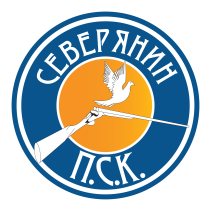 о проведении соревнования«Открытый Кубок Ленинградской атомной станции»
 Спортинг - компакт (100 мишеней)Дата: 17 апреля 2021 г.Место проведения: ПСК «Северянин», Колпино, Вознесенское шоссеРегистрация: предварительная по телефону 993-35-50 или  psk-severyanin@mail.ru и в день соревнований с 8.30 до 09.45Открытие соревнований: 09.50Начало стрельбы: 10:001. Цели и задачи. Популяризация и развитие стендовой стрельбы;Пропаганда стрелковых культурных традиций среди стрелковой общественности;Повышение спортивного мастерства. 2.  Организаторы соревнования:Петербургский стрелковый клуб  «Северянин» и  Ленинградская Атомная СтанцияНепосредственное проведение соревнований возлагается на судейскую коллегию;Всего судей – 6 человек.3.Требования к участникам соревнований и условия их допуска: К соревнованиям допускаются стрелки всех Российских и зарубежных клубов, а также лица, не имеющие клубной принадлежности. Для создания равных условий при проведении соревнований спортсмены делятся на категории:«А» - МС, МСМК;«В» - КМС, 1 разряд; «С» - все остальные;«Суперветераны» ,«Ветераны» ; «Женщины».*Стрелки из категорий «Суперветераны» ,«Ветераны» ; «Женщины» могут участвовать в любой категории(А,В,С)  согласно своей квалификации ,сохраняя свою цену на стартовый взнос.4. Заявка на участие. 4.1. Для допуска к участию в соревнованиях каждый стрелок должен представить в мандатную комиссию: Заявку на участие;Ознакомиться с правилами техники безопасности и использования оружия и патронов на стрелковом комплексе и расписаться в соответствующем журнале;Разрешение ОВД на право хранения и ношения оружия и патронов к нему.4.2. Сумма стартового взноса устанавливается в размере:Мужчины  – 2500 руб. Члены клуба ПСК «Северянин» (мужчины А, В, С) – 2000 руб.,Женщины,  Ветераны, Суперветераны– 1500 руб.5. Программа соревнований.100 мишеней. Стрельба будет производиться на 4-х стрелковых площадках ,по 25 мишеней на каждой. Программа полетов будет указана на каждом стрелковом месте.6. Определение победителей. В каждой категории три лучших участника определяются по наибольшему количеству пораженных мишеней. При равенстве результатов - перестрелка. 7. Награждение победителей. Победители награждаются памятными медалями, кубками за 1место и ценными призами от ЛАЭС.8. Лотерея.По окончании награждения состоится праздничная лотерея.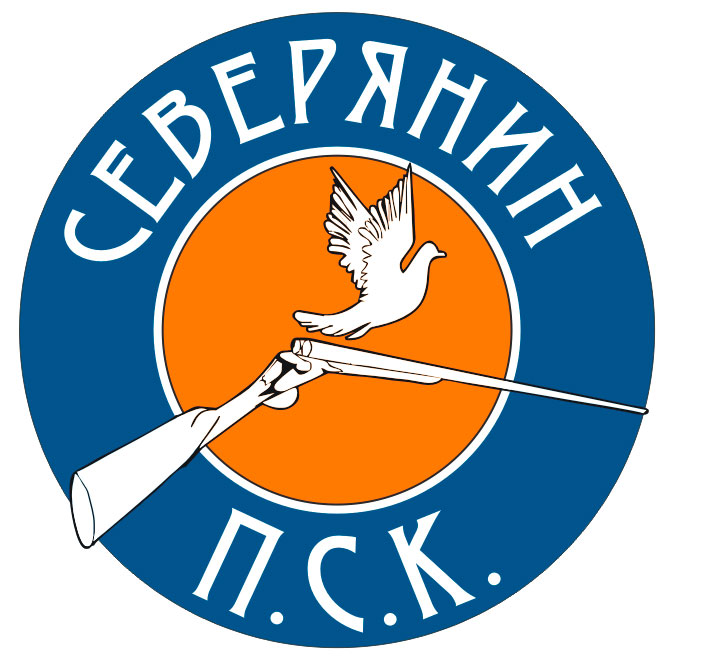 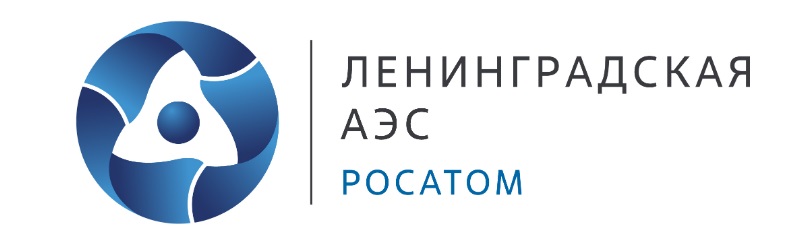 